به نام ایزد  دانا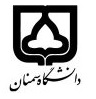 (کاربرگ طرح درس)                   تاریخ بهروز رسانی:  10/8/1399             دانشکده مهندسی  برق و کامپیوتر                                               نیمسال اول سال تحصیلی ...98-97...بودجهبندی درسمقطع: کارشناسی□  کارشناسی ارشد×  دکتری×مقطع: کارشناسی□  کارشناسی ارشد×  دکتری×مقطع: کارشناسی□  کارشناسی ارشد×  دکتری×تعداد واحد: نظری.3.. عملی...تعداد واحد: نظری.3.. عملی...فارسی: بهره برداری از سيستم هاي قدرتفارسی: بهره برداری از سيستم هاي قدرتنام درسپیشنیازها و همنیازها: مطابق سیلابس مصوب درسپیشنیازها و همنیازها: مطابق سیلابس مصوب درسپیشنیازها و همنیازها: مطابق سیلابس مصوب درسپیشنیازها و همنیازها: مطابق سیلابس مصوب درسپیشنیازها و همنیازها: مطابق سیلابس مصوب درسلاتین:Operation of Power Systemsلاتین:Operation of Power Systemsنام درسشماره تلفن اتاق: 31533986شماره تلفن اتاق: 31533986شماره تلفن اتاق: 31533986شماره تلفن اتاق: 31533986مدرس/مدرسین: نیما امجدیمدرس/مدرسین: نیما امجدیمدرس/مدرسین: نیما امجدیمدرس/مدرسین: نیما امجدیمنزلگاه اینترنتی: https://amjady.profile.semnan.ac.irمنزلگاه اینترنتی: https://amjady.profile.semnan.ac.irمنزلگاه اینترنتی: https://amjady.profile.semnan.ac.irمنزلگاه اینترنتی: https://amjady.profile.semnan.ac.irپست الکترونیکی: amjady@semnan.ac.irپست الکترونیکی: amjady@semnan.ac.irپست الکترونیکی: amjady@semnan.ac.irپست الکترونیکی: amjady@semnan.ac.irبرنامه تدریس در هفته و شماره کلاس: دوشنبه 12:00-10:00 کلاس 127 و سه شنبه 11:00-10:00 کلاس 109برنامه تدریس در هفته و شماره کلاس: دوشنبه 12:00-10:00 کلاس 127 و سه شنبه 11:00-10:00 کلاس 109برنامه تدریس در هفته و شماره کلاس: دوشنبه 12:00-10:00 کلاس 127 و سه شنبه 11:00-10:00 کلاس 109برنامه تدریس در هفته و شماره کلاس: دوشنبه 12:00-10:00 کلاس 127 و سه شنبه 11:00-10:00 کلاس 109برنامه تدریس در هفته و شماره کلاس: دوشنبه 12:00-10:00 کلاس 127 و سه شنبه 11:00-10:00 کلاس 109برنامه تدریس در هفته و شماره کلاس: دوشنبه 12:00-10:00 کلاس 127 و سه شنبه 11:00-10:00 کلاس 109برنامه تدریس در هفته و شماره کلاس: دوشنبه 12:00-10:00 کلاس 127 و سه شنبه 11:00-10:00 کلاس 109برنامه تدریس در هفته و شماره کلاس: دوشنبه 12:00-10:00 کلاس 127 و سه شنبه 11:00-10:00 کلاس 109اهداف درس: آشنایی با توابع بهره برداری سیستمهای قدرت به همراه نحوه مدل سازی و بهینه سازی عملکرد این توابعاهداف درس: آشنایی با توابع بهره برداری سیستمهای قدرت به همراه نحوه مدل سازی و بهینه سازی عملکرد این توابعاهداف درس: آشنایی با توابع بهره برداری سیستمهای قدرت به همراه نحوه مدل سازی و بهینه سازی عملکرد این توابعاهداف درس: آشنایی با توابع بهره برداری سیستمهای قدرت به همراه نحوه مدل سازی و بهینه سازی عملکرد این توابعاهداف درس: آشنایی با توابع بهره برداری سیستمهای قدرت به همراه نحوه مدل سازی و بهینه سازی عملکرد این توابعاهداف درس: آشنایی با توابع بهره برداری سیستمهای قدرت به همراه نحوه مدل سازی و بهینه سازی عملکرد این توابعاهداف درس: آشنایی با توابع بهره برداری سیستمهای قدرت به همراه نحوه مدل سازی و بهینه سازی عملکرد این توابعاهداف درس: آشنایی با توابع بهره برداری سیستمهای قدرت به همراه نحوه مدل سازی و بهینه سازی عملکرد این توابعامکانات آموزشی مورد نیاز: کلاس، وایت بورد و ماژیکامکانات آموزشی مورد نیاز: کلاس، وایت بورد و ماژیکامکانات آموزشی مورد نیاز: کلاس، وایت بورد و ماژیکامکانات آموزشی مورد نیاز: کلاس، وایت بورد و ماژیکامکانات آموزشی مورد نیاز: کلاس، وایت بورد و ماژیکامکانات آموزشی مورد نیاز: کلاس، وایت بورد و ماژیکامکانات آموزشی مورد نیاز: کلاس، وایت بورد و ماژیکامکانات آموزشی مورد نیاز: کلاس، وایت بورد و ماژیکامتحان پایانترمامتحان میانترمارزشیابی مستمر(کوئیز)ارزشیابی مستمر(کوئیز)فعالیتهای کلاسی و آموزشیفعالیتهای کلاسی و آموزشینحوه ارزشیابینحوه ارزشیابی100درصد نمرهدرصد نمرهMain Reference: A. J. Wood and B. F. Wollenberg, Power Generation, Operation and Control, John Wiley & Sons, Second Edition, 1996.Additional References: Articles introduced in the course.  Main Reference: A. J. Wood and B. F. Wollenberg, Power Generation, Operation and Control, John Wiley & Sons, Second Edition, 1996.Additional References: Articles introduced in the course.  Main Reference: A. J. Wood and B. F. Wollenberg, Power Generation, Operation and Control, John Wiley & Sons, Second Edition, 1996.Additional References: Articles introduced in the course.  Main Reference: A. J. Wood and B. F. Wollenberg, Power Generation, Operation and Control, John Wiley & Sons, Second Edition, 1996.Additional References: Articles introduced in the course.  Main Reference: A. J. Wood and B. F. Wollenberg, Power Generation, Operation and Control, John Wiley & Sons, Second Edition, 1996.Additional References: Articles introduced in the course.  Main Reference: A. J. Wood and B. F. Wollenberg, Power Generation, Operation and Control, John Wiley & Sons, Second Edition, 1996.Additional References: Articles introduced in the course.  منابع و مآخذ درسمنابع و مآخذ درستوضیحاتمبحثشماره هفته آموزشیدر این خصوص مثالهای عملی از سیستمهای قدرت واقعی (نظیر سیستم قدرت ایران) ذکر می شوند.آشنایی با مفاهیم پایه اقتصاد انرژی به همراه معرفی اجمالی توابع بهره برداری سیستمهای قدرت و ارتباط آنها با فرایند تجدید ساختار 1در این خصوص مثالهای عملی از سیستمهای قدرت واقعی (نظیر سیستم قدرت ایران) ذکر می شوند.معرفی انواع واحدهای بخار و انواع واحدهای گازی و مشخصات بهره برداری هر یک از آنها به همراه معرفی انواع سوختهای فسیلی و ارزش حرارتی آنها2در این خصوص مثالهای عملی از سیستمهای قدرت واقعی (نظیر سیستم قدرت ایران) ذکر می شوند.معرفی انواع واحدهای اتمی و آبی به همراه ارائه مشخصات بهره برداری هر یک از این واحدها3آشنایی با روشهای بهینه سازی مورد استفاده در سیستمهای قدرت شامل روش ضرایب لاگرانژ و شرایط بهینه سازی KKT4آشنایی با روشهای بهینه سازی مورد استفاده در سیستمهای قدرت شامل روش بهینه سازی دوگان (Dual Optimization) و روش برنامه ریزی دینامیک (Dynamic Programming). همچنین معرفی مفاهیم توابع محدب و مسائل بهینه سازی محدب5در این خصوص مثالهای عملی از سیستمهای قدرت واقعی ذکر می شوند.آشنایی با مدل ریاضی پایش اقتصادی توان (Economic Dispatch) و حل آن با استفاده از روش ضرایب لاگرانژ6معرفی نحوه مدل سازی تلفات شبکه در مسئله پایش اقتصادی توان به همراه معرفی روش بهینه سازی تکرار لامبدا (Lambda Iteration Method) برای حل مسئله پایش اقتصادی توان7معرفی روشهای گرادیانی شامل روش جستجوی گرادیان (Gradient Search Method) و روش گرادیان کاهش یافته (Reduced Gradient Method) برای حل مسئله پایش اقتصادی توان8ارائه روش نیوتن و روش برنامه ریزی دینامیک برای حل مسئله پایش اقتصادی توان و معرفی نحوه حل این مسئله برای سیستمهای قدرت با توابع هزینه قطعه قطعه خطی (Piece-wise Linear). همچنین معرفی مفهوم ضرایب مشارکت (Participation Factors) و نحوه استفاده از آنها در محاسبه تغییرات نقطه کار سیستمهای قدرت9در این خصوص مثالهای عملی از سیستمهای قدرت واقعی ذکر می شوند.ارائه مفاهیم و نحوه مدلسازی مسئله آرایش تولید در سیستمهای قدرت به همراه معرفی اهمیت و پیچیدگیهای این مسئله 10آشنایی با نحوه حل مسئله آرایش تولید در سیستمهای قدرت با استفاده از روشهای متکی به لیست اولویت (Priority List) به همراه ارائه مزایا و معایب این روشها11آشنایی با نحوه حل مسئله آرایش تولید در سیستمهای قدرت با استفاده از روشهای برنامه ریزی دینامیک به همراه ارائه مزایا و معایب این روشها12آشنایی با نحوه حل مسئله آرایش تولید در سیستمهای قدرت با استفاده از روشهای بهینه سازی دوگان و رهاسازی لاگرانژ (Lagrange Relaxation) به همراه ارائه مزایا و معایب این روشها13آشنایی با نحوه حل مسئله آرایش تولید در سیستمهای قدرت با استفاده از ترکیب روشهای برنامه ریزی دینامیک و رهاسازی لاگرانژ به همراه ارائه مزایا و معایب این روش14در این خصوص مثالهای عملی از سیستمهای قدرت واقعی ذکر می شوند.ارائه مفاهیم و نحوه مدلسازی مسئله هماهنگی آبی حرارتی (Hydro-Thermal Coordination) در سیستمهای قدرت به همراه معرفی نحوه حل این مسئله با استفاده از روشهای معرفی شده قبلی 15رفع اشکال و پاسخگویی به سئوالات دانشجویان16